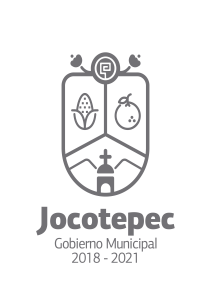 ¿Cuáles fueron las acciones proyectadas (obras, proyectos o programas) o Planeadas para este trimestre? Piso firme, mochilas, 68 y +, visita y recaudación de documentación.Resultados Trimestrales (Describir cuáles fueron los programas, proyectos, actividades y/o obras que se realizaron en este trimestre). Gestión de piso firme, mochilas, 68 y +.Montos (si los hubiera) del desarrollo de dichas actividades. ¿Se ajustó a lo presupuestado? Se ajustó al presupuesto.En que beneficia a la población o un grupo en específico lo desarrollado en este trimestre. Estabilidad por el cambio de gobierno, mejorar la atención favorecer al servicio.¿A qué estrategia de su POA pertenecen las acciones realizadas y a que Ejes del Plan Municipal de Desarrollo 2018-2021 se alinean?   Estrategia 2, 65 y +, Estrategia 4 Piso firme, Estrategia 5 Mochilas = Eje Plan De Desarrollo Humano y Sustentabilidad.*Eje 7 Derechos Humanos, inclusión e igualdad.De manera puntual basándose en la pregunta 2 (Resultados Trimestrales) y en su POA, llene la siguiente tabla, según el trabajo realizado este trimestre.NºESTRATÉGIA O COMPONENTE POA 2019ESTRATEGIA O ACTIVIDAD NO CONTEMPLADA (Llenar esta columna solo en caso de existir alguna estrategia no prevista)Nº LINEAS DE ACCIÓN O ACTIVIDADES PROYECTADASNº LINEAS DE ACCIÓN O ACTIVIDADES REALIZADASRESULTADO(Actvs. realizadas/Actvs. Proyectadas*100)265 y +44100%4Piso Firme3267%5Mochilas4375%TOTAL81%